Publicado en  el 23/12/2015 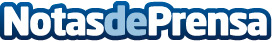 Apocalipsis, el nuevo modelo de Kia inspirado en X-Men, se desvelará en el Open de Australia 2016La segunda generación del Kia X-Car creada en colaboración con X-Men está inspirado en Mística, el personaje de la sagaDatos de contacto:Nota de prensa publicada en: https://www.notasdeprensa.es/apocalipsis-el-nuevo-modelo-de-kia-inspirado Categorias: Fotografía Automovilismo Cómics Tenis Premios Industria Automotriz http://www.notasdeprensa.es